SAN DIEGO RIVERSIDE CHARTER SCHOOL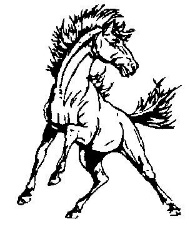 PO Box 99/504 Mission Road       Jemez Pueblo, New Mexico 87024             Phone: 575.834.7419Minutes of the ZOOM ONLINEGOVERNING COUNCIL MEETINGThursday, August 13th, 2020 6:00 PM Online ZOOM MeetingI.  	Call Meeting to OrderThe meeting was called to order by Margie Creel at 6:09 PM.  II.	Roll Call and Quorum VerificationMembers Present:					      	Members Not Present:  Susan Bacca 								      Margie Creel 							Audrey Madalena (joined at 6:20 PM)Cornell Magdalena (joined at 6:35 PM)Bobbie ShendoGuests:  						      	Minutes: John Rodarte John Rodarte, PrincipalValerie ShawWhitney Galindo	Patricia FergusonJasmine Yepa					                       Roll call was taken and quorum verified.  Council members present were provided copies of all meeting documents prior to the meeting. III.	Opening ActivitiesA.	Approval of August 13, 2020 Agenda (Discussion/Action)Ms. Creel asked for a motion to approve the Agenda.  Ms. Bacca made a motion to approve the Agenda.  Motion was seconded by Ms. Shendo.  No further discussion transpired.  The motion carried unanimously.  B.	Approval of Meeting Minutes of July 9, 2020 (Discussion/Action)Ms. Creel asked for a motion to approve the Minutes.  Ms. Bacca made a motion to approve the agenda seconded by Ms. Shendo.  No further discussion transpired.  The motion carried unanimously.  C.	Approval of Meeting Minutes of July 15, 2020 (Discussion/Action)This item was erroneously placed on the agenda having confused it with the Minutes of July 15th, 2019.  Since the Minutes of July 15th, 2019 were already approved in the Governance Council Meeting of August 7th, 2019, no further discussion took place.  No action was taken.  D.	Adding Signature Authority (Discussion/Action)A discussion took place identifying the need for an additional signature authority for San Diego Riverside Charter School.  Discussion concluded with Ms. Audrey Madalena being selected for additional signature authority for the school.  No further discussion transpired.  A motion was made by Ms. Bacca, seconded by Ms. Shendo.  Motion carried unanimously.  IV.	Finance Committee ReportA.	Business Manager’s Report (Discussion)Copies of business reports were included in emails prepared for each Governing Council Member and reviewed by the Governing Council.  Ms. Galindo provided an overview of all reports.B.  	Approval of Cash Disbursements (Discussion/Action)Copies of Cash Disbursements were included in emails sent to each Governing Council Member.  Ms. Galindo provided an overview of funds spent in Cash Disbursements.  Ms. Madalena made a motion to approve the cash disbursements.   Mr. Magdalena seconded the motion.  No further discussion transpired.  Motion passed unanimously.C.  	BAR Approvals (Discussion/Action)There were no BAR Approvals for this meeting.  V.	Principal’s ReportA.	Principal’s Monthly Report – John Rodarte (Discussion)Hard copies of report provide to all present Governing Council members.  Mr. Rodarte summarized report including NMPED Remote Learning Plan preparations including Chromebook distribution, COVID safety protocols, Digital Divide Status, meeting needs of special education students during Remote Learning, Native Language and Culture instruction, new education initiatives at SDRC, staffing, collaboration, parent supports, and enrollment.  No further discussion transpired.  No action was taken.VI. 	Consideration for Approval to Adjourn to Closed Session Pursuant to the Open Meetings Act NMSA 1978 (§ 10-15-1 (H)(2) (Limited to Principal Contract and Limited Personnel Matters)No motion to move into Closed Session took place.VII.	Reconvene to Open MeetingSince no motion to move into Closed Session took place, no motion to move out of Closed Session took place.VIII.	Statement of ClosureSince no Closed Session took place, no Statement of Closure was made.IX.	Public CommentA.	Public CommentComments included inquiry from Jasmine Yepa asking why SDRC does not work more with Jemez Valley Department of Education to resolve Digital Divide issues affecting Jemez Pueblo.  Mr. Magdalena responded that SDRC was not included in the planning or decisions made regarding JPDOE’s plan to install Wireless Access Points throughout the Pueblo.  To date, SDRC has received no request for collaboration from JPDOE since the pandemic began.  Furthermore, Mr. Magdalena stated that JPDOE Director rejected the Pueblo’s past efforts to install fiber optics installation resulting current Digital Divide for the Pueblo.X.	AnnouncementsThe next meeting is scheduled for Thursday, September 10th, 2020 at 6:00 PM via ZOOM online video conference.XI.	Meeting AdjournmentMs. Shendo moved to adjourn the meeting.  The motion was seconded by Ms. Madalena.  No further discussion transpired.  The motion carried unanimously.  The meeting adjourned at 7:15 PM.  